令和３年８月１日　　　　　岩国市都市開発部公園景観課愛宕山ふくろう公園での飲食物の販売営業について岩国市の管理する公園内では、原則として商業活動を認めていません。しかしながら、愛宕山ふくろう公園は、長時間滞在する利用者が多いことや、周辺に飲食店が少ないことなどから、利用者から公園で飲食等の販売を行ってほしいとの要望が多くあります。「公園の利用促進」や「利用者の利便性の向上」につながることから、当公園においては、一定の要件の下で、飲食物の販売営業を許可することとします。本件は、利用者が快適に過ごせる公園にすることが目的であるため、環境面や衛生面で公園の維持管理に支障が生じることがないよう、運用のルールを定めるものです。【 営業を許可する場所 】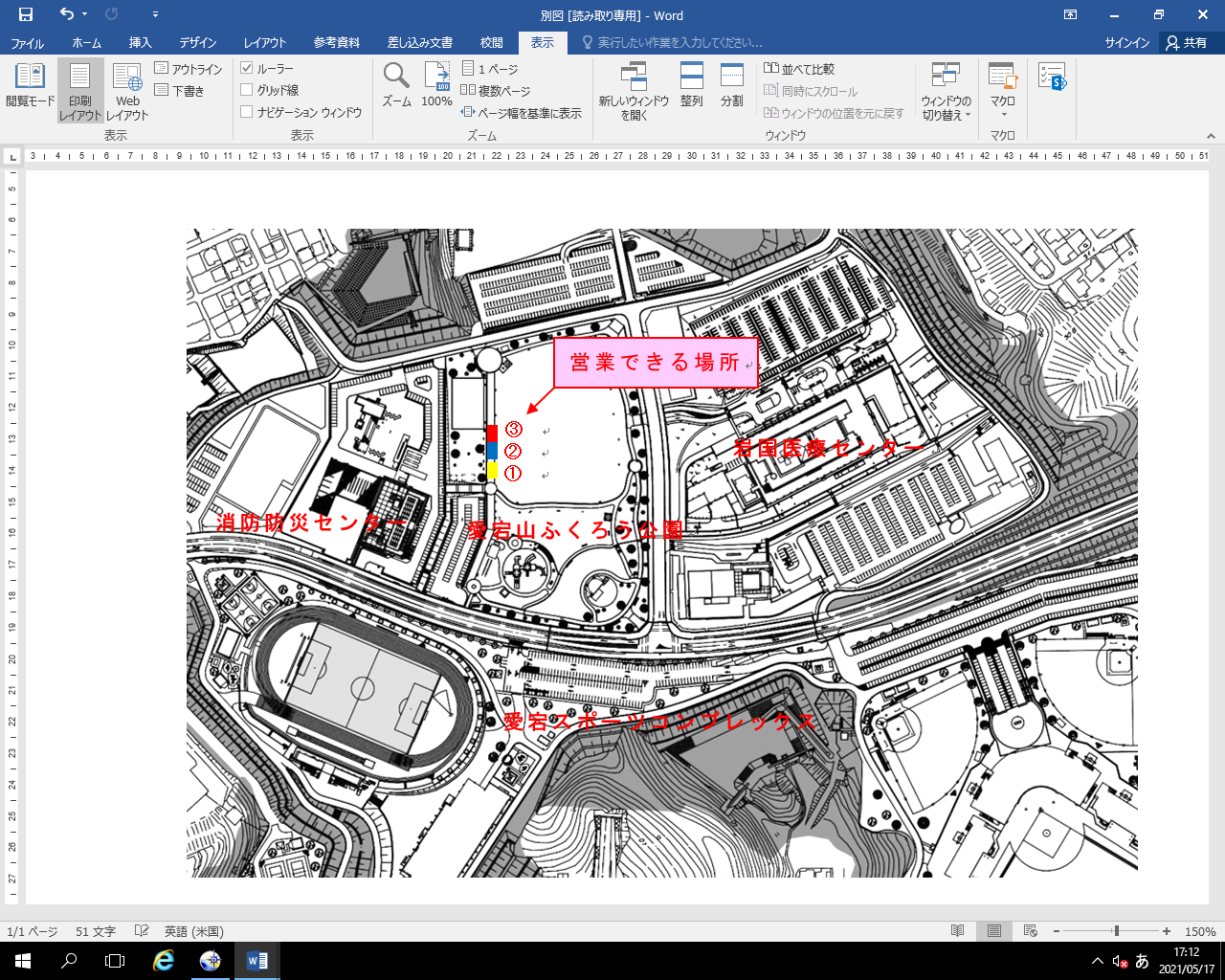 【 営業を許可する事業者 】食品の調理を目的とした設備を備えた車両にて、自動車での調理営業の許可を受けている事業者（キッチンカー）【 運用を開始する時期 】令和３年10月から（手続き開始はその前月）１　営業できる者次の要件をすべて満たす者とする。（１）自動車による調理営業の許可を受けている車両（キッチンカー）であること。（２）営業許可、食品衛生責任者等、営業に必要な資格を有していること。（３）消費者に対する賠償保険に加入していること。（４）本社、本店又は主たる事業所が市内に存すること。（個人事業主にあっては、市内に住所又は主たる事業所を有すること。）（５）岩国市暴力団排除条例（平成23年９月26日条例第21号）第２条に規定する暴力団、暴力団員及びこれらと密接な関係を有しない者であること。（６）長さ6.0ｍ、幅2.5ｍ（15㎡を標準）で営業できる車両であること。２　営業の条件（１）営業可能日は、原則として、日曜日、土曜日及び国民の祝日に関する法律に規定する休日とする。ただし、１月１日を除く。（２）車両の乗入れ可能時間は、原則として、午前９時から午後５時までの間とする。（午後５時までに退出する。）（３）火気（発電機等を含む）を使用する場合は、消火器を設置すること。（４）車両の周辺にゴミ箱等を設置し、営業に伴い排出される廃棄物の回収を行うと共に園内への投棄防止の啓発を行うこと。（５）営業終了後、自車の営業により発生したゴミが園内に放置されていないか巡回点検の上回収すること。（６）公園内は、最徐行すること。（７）市場価格を著しく上回る価格で販売しないこと。（８）営業中は、見えやすい場所に公園内行為許可書を掲示すること。３　禁止事項（１）公園の電源の使用。（２）公園の水道を使用した食器等の洗浄。（３）側溝等へのゴミ、汚水等の排出。（４）酒類の提供。（アルコール分が含まれないアルコールテイストの飲料を含む。）（５）公園の施設、設備等が破損するおそれのある行為。（破損した場合、原状回復又は原状回復費用を請求します。）４　手続き※営業希望日の前月の初めから手続きが始まります。毎月最初の３開庁日の間、市役所５階　公園景観課にて翌月分の予約簿に必要事項を記入し、予約をする。（営業可能台数は、１日につき３台まで）この時点でくじを引き、その番号を予約簿に記入する。（初回は、「称号、名称、店舗名等」、「販売物（主なもの）」、「担当者名」、「日中連絡のつく電話番号」、「メールアドレス」、「くじ番号」を記入。）市は、「最初の３開庁日」の翌開庁日、抽選結果（予約簿のくじの番号）を確認し、営業可能日と営業可能場所を連絡する。　　なお、この日以降、同月15日までの間、予約簿に空きがあれば追加で記入可。予約が確定した場合は、同月15日（15日が閉庁日の場合は、次の開庁日）までに翌月分の公園内行為許可申請書を提出する。　　ただし、許可条件違反、大規模災害発生等の事由により必要なときは、許可の取消し等をすることがある。（岩国市都市公園条例第11条）※受付時間は、開庁日の８時30分から17時15分までです。（提出書類）〇毎回提出するもの・公園内行為許可申請書〇初回、資格更新時及び変更のある場合に提出するもの　・移動販売車登録依頼書・営業許可証の写し（原本を提示すること）・食品衛生責任者があることを証する文書の写し・自動車検査証の写し・消費者に対する賠償保険に加入していることを証する文書の写し・移動販売車写真（ナンバープレートの確認ができるもの）数枚〇その他・その他市が提出を求めるもの　（提出部数）　各１部　（確認のため、関係機関等に照会をすることがある。）５　使用料使用料は、車両の大きさと立て看板などの営業に必要な備品等の合計で、長さ６ｍ幅2.5ｍの15㎡を標準とし、「１㎡１日につき60円」に100分の110を乗じて得た額とする。（岩国市都市公園条例第19条）15㎡×60円×110/100＝990円前月末までに支払うものとし、支払いが確認できないときは、許可を取り消すことがある。なお、支払済の使用料は、原則として還付しない。（くじの順位）〇営業可能日：数字の小さいものから順に当選とする。〇営業可能場所：数字の小さいものから順に１ページの図の①→③とする。